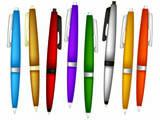 Peer Editing SheetName: ______________________________ Date: ______________________Peer Editor’s Name: ________________________________________________Title/Topic of Project: ______________________________________________Three Things that I Liked:Two Questions that I Have:One or More Suggestions I Can Make:Check each box as you complete your edit:Check List ItemAfter completing each item, place a check here.Comments and SuggestionsQuotation marks are included where needed.I checked for capitals at the beginning of sentences.Proper nouns begin with capital letters.Sentences are complete thoughts.There are no run-on sentences.Spelling is correct.Quotes are cited appropriately and a bibliography/credits are included.(Presentations/Podcasts only) Visuals are appropriate for each frame/slide.